Pool Schedule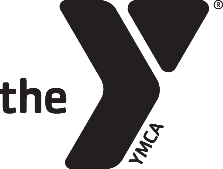 Pool Usage – starting 7/22/21User Notes:	     -    Lifeguards are limited, per insurance, on number of people they can 		watch and may ask you to wait if at their capacity.All must shower before entering the pools using showers in the locker rooms or on the pool deck.Equipment is available for use, but there are some restrictions.Swim Descriptions:Reservations:	-     Only for one lane of the deep pool during deep pool swim timesDeep Pool Swim reservations will only be needed for one designated lane with a capacity of 2 people and they must share the lane. If there are no reservations for that lane or no one shows in the first 15 minutes, it can be filled by "drop in" Reservations can be made online, at the front desk, or by callingReservations open 7 days before and close 1 hour priorSwim times are for the designated 55 minutes, you may leave earlier but cannot stay later.Monday- FridayDeep PoolDeep PoolDeep PoolShallow PoolShallow PoolShallow PoolShallow Pool6-7:55amDeep Pool Swim Deep Pool Swim Deep Pool Swim Shallow Pool SwimShallow Pool SwimShallow Pool SwimShallow Pool Swim8-8:55amD.P. Swim(Tue, Thurs and Fri)Aqua Fit(Mon & Wed)Aqua Fit(Mon & Wed)Shallow Pool SwimShallow Pool SwimShallow Pool SwimShallow Pool Swim9-10:55amDeep Pool Swim(Thur11-11:30 3 Lanes used by)Navy Seals Deep Pool Swim(Thur11-11:30 3 Lanes used by)Navy Seals Deep Pool Swim(Thur11-11:30 3 Lanes used by)Navy Seals Shallow Pool SwimShallow Pool SwimShallow Pool SwimShallow Pool Swim11-11:55amDeep Pool Swim(Thur11-11:30 3 Lanes used by)Navy Seals Deep Pool Swim(Thur11-11:30 3 Lanes used by)Navy Seals Deep Pool Swim(Thur11-11:30 3 Lanes used by)Navy Seals S.P. Swim(Mon, Wed, & Fri)S.P. Swim(Mon, Wed, & Fri)Aqua Flex (Tue & Thurs)Aqua Flex (Tue & Thurs)12-1:55pmDeep Pool Swim(Thur11-11:30 3 Lanes used by)Navy Seals Deep Pool Swim(Thur11-11:30 3 Lanes used by)Navy Seals Deep Pool Swim(Thur11-11:30 3 Lanes used by)Navy Seals S.P. SwimS.P. SwimS.P. SwimS.P. Swim2-3:55pm                      C L O S E D                      C L O S E D                      C L O S E D                      C L O S E D                      C L O S E D                      C L O S E D                      C L O S E D4-5:55pmD.P. Swim **Fri pool closes @ 6pm**D.P. Swim **Fri pool closes @ 6pm**D.P. Swim **Fri pool closes @ 6pm**D.P. Swim **Fri pool closes @ 6pm**S.P. Swim**Fri pool closes @ 6pm**S.P. Swim**Fri pool closes @ 6pm**S.P. Swim**Fri pool closes @ 6pm**6-6:55pmD.P. Swim (Mon, Tue, Thurs)D.P. Swim (Mon, Tue, Thurs)Aqua Fit(Wed)S.P. Swim(Mon – Thursday)S.P. Swim(Mon – Thursday)S.P. Swim(Mon – Thursday)SaturdayDeep PoolShallow Pool9am-1pmDeep Pool Swim Shallow Pool SwimBuilding Hours:Monday-Thursday:    Friday:                      Saturday: Sunday:                    6am-8pm6am-7pm9am-2pm ClosedThe hot tub is available whenever the pools are open.    **Closed Tuesday mornings for weekly cleaning**Building Hours:Monday-Thursday:    Friday:                      Saturday: Sunday:                    6am-8pm6am-7pm9am-2pm ClosedDeep Pool Swim: ages 14 or older For exercise: lap swimming, walking, aerobic exercise, etc.If any are under 14 and would like to use the deep pool, they must pass the deep pool swim test in a strong manner: jump in deep end, tread water for 1 minute, and swim on front to shallow end, all done without touching walls or bottom.There may be limited lanes available during programsAqua Flex: ages14 or olderAqua Fit: ages14 or olderSwim Lessons: all agesShallow Pool Swim: ages14 or older-If under 14, families must come in together-If under 7, an adult must be in the water and within arm’s reachFor exercise or recreation: walking, aerobic exercise, family time, etc.Swimmers and lifeguards determine how to split the shallow pool based off users, being respectful of each otherAdults (18 or older) must be in the water within arm’s reach of children younger than 7 years of age and must not be distracted or on their phoneHot Tub: ages 14 or olderUsers Limited to 15 minutes